加州大学伯克利分校人文社科学院在线学分交流项目         2020年秋季，SAF和加州大学伯克利分校人文社科学院联合为学生提供在线学分项目。学生可以选修3-12学分的加州大学伯克利分校课程，作为加州大学伯克利分校注册学生和当地学生同堂上课，学习专业知识。同时SAF也为同学们准备了丰富多彩的Beyond Classroom系列活动，帮助同学足不出户即可和SAF美国老师们深入探讨西方文化的方方面面。项目具体信息如下：一、学校介绍        加州大学伯克利分校成立于 1868 年，是美国著名的公立研究型大学，也是世界级顶尖名校之一，位于加利福尼亚州拥有百年历史的小城-伯克利市。该校是加州公立大学系统 10 所分校中最古老的一所，也是美国大学协会（Association of American Universities）的创始会员之一。其图书馆共有 3 座主图书馆、24 座分科图书馆及 11 座附属图书馆，藏书超过 1,000 万册，是北美地区第四大的图书馆。伯克利学术研究水平非常坚厚，拥有全美最多数量的顶级专业，学校历史上共有诺贝尔奖得主 66 名，图灵奖得主 15 名，菲尔兹奖得主 7 名，麦克阿瑟奖得主 45 名，普利策新闻奖得主 11 名。6 种化学元素为伯克利科研人员发现，其中的鉳(Berkelium) 更以伯克利命名。伯克利每年培养的杰出人才在过去的 100 多年来，为美国社会及世界做出了杰出贡献。在其所拥有的 100 多个子学科里，有众多世界级的学术大师，教授中有 136 位美国科学院院士，和 91 位美国工程院院士。该校与斯坦福、哈佛、麻省理工一起，被誉为“美国社会不朽的学术四脊梁”。二． 大学排名专业排名综合排名2020年 U.S. News 全美公立大学第 2 名2020年U.S. News 全美大学综合排名第 2 名专业排名美国大学最佳工程学院(研究生院)排名第 3 名美国大学最佳商学院(研究生院)排名第 7 名美国大学地理信息科学第 4 名美国大学心理学第 10 名美国大学土木工程专业、环境与环境卫生工程专业、材料工程、化学工程、计算机工程、电子电气电子通讯工程等多个专业研究生排名前 5 名三． 项目优势同学将作为UC Berkeley学生注册，从师于世界顶级学者，与美国当地及其他国际学生一起在线进行专业课学习；同学将全面享有UC Berkeley各类校内线上资源，如学生账号、图书馆资源等；可在线修读UC Berkeley专业学分课程并获得官方正式成绩单及相应学分，更有机会获得UC Berkeley教授的推荐信，为之后申研、就业助力；录制课程与实时在线课程与相结合，同学们可根据自己的时间选择合适的课程进行学习。申请条件灵活，可接收Duolingo、iTEP，或大学英语四六级、专业英语四级成绩等；海外学习交流成本大幅降低。同学无需办理赴美签证，无需承担海外学习交流的住宿、保险及生活费，大大降低了海外学习交流的成本，减轻了家庭的经济负担；SAF 为学生提供从咨询、申请、在线课程注册、在线新生培训及跨文化讲座、在线课程支持等全程完善的服务，妥善解决学生和家长的后顾之忧；四、项目内容项目时间：2020年秋季学期 （2020年8月-12月）课程内容学生可以修读3学分人文社科学院课程，课程选择基于课程空位人文社科学院下设专业请详见网站链接：https://ls.berkeley.edu/divisions-and-units授课形式为录播和直播相结合，具体课程清单将会晚些公布五、项目费用项目费用：$3,225美元（包含3学分专业课程）项目费用包括：UC Berkeley学杂费（学分费用、其他必收杂费，包括国际学生服务费、注册费、课程材料费等）、SAF服务管理费（SAF 美国工作人员、中国工作人员将为同学们提供项目咨询、项目申请、课程注册、在线课程支持等各项服务）。若实际修读学分超过3学分，则需按照UC Berkeley的学费标准补交超出部分的学分费用。以上费用为2020年秋季在线项目费用， SAF保留在特殊情况下调整费用的权利。
六、报名流程报名条件：在校全日制本科生GPA 要求：3.0/4.0语言最低要求：CET4 493 / CET6 450 / IELTS:6.5 / TOEFL 80 /  Duolingo 105 / iTEP 5.0 同时需要参加加州大学伯克利分校远程面试。报名截止日期：2020年7月19日申请材料：（全程电子化申请，所有材料需通过SAF网申账户上传清晰扫描件）网申表格（SAF指导老师在收到咨询表格后会主动联系并指导同学完成网申流程）；中英文版在校成绩单；英语成绩证明；报名定金（300美元）；老师推荐信银行存款证明护照复印件个人陈述七、项目咨询SAF上海办公室 呼洋老师电话：021-31082454、021-31082457电邮：shanghai@safabroad.org  QQ：726381297官网：https://www.safchina.cn/SAF 微信公众号：SAF 海外名校交流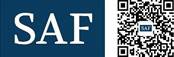 